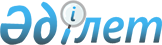 О внесении изменений в решение XXX сессии Карагандинского городского маслихата от 23 декабря 2013 года № 271 "О бюджете города Караганды на 2014-2016 годы"
					
			С истёкшим сроком
			
			
		
					Решение ХХХII сессии V созыва Карагандинского городского маслихата от 24 февраля 2014 года № 287. Зарегистрировано Департаментом юстиции Карагандинской области 6 марта 2014 года № 2550. Прекращено действие в связи с истечением срока      В соответствии с Бюджетным кодексом Республики Казахстан от 4 декабря 2008 года, Законом Республики Казахстан от 23 января 2001 года "О местном государственном управлении и самоуправлении в Республике Казахстан" Карагандинский городской маслихат РЕШИЛ:

      1. Внести в решение XXX сессии Карагандинского городского маслихата от 23 декабря 2013 года № 271 "О бюджете города Караганды на 2014-2016 годы" (зарегистрировано в Реестре государственной регистрации нормативных правовых актов за № 2483, опубликовано в газете "Взгляд на события" от 30 декабря 2013 года № 162 (1233)) следующие изменения:

      1) в пункте 1:

      в подпункте 1):

      цифры "41 197 326" заменить цифрами "41 039 604";

      цифры "2 210 773" заменить цифрами "2 053 051";

      в подпункте 2):

      цифры "40 276 206" заменить цифрами "41 639 351";

      подпункт 3) изложить в следующей редакции:

      "3) дефицит бюджета – минус 599 747 тысяч тенге;";

      подпункт 4) изложить в следующей редакции:

      "4) финансирование дефицита бюджета – 599 747 тысяч тенге, в том числе:

      поступление займов – 1 769 880 тысяч тенге;

      погашение займов – 2 691 000 тысяч тенге;

      используемые остатки бюджетных средств – 1 520 867 тысяч тенге.";

      2) приложение 1 к указанному решению изложить в новой редакции согласно приложению к настоящему решению.

      2. Настоящее решение вводится в действие с 1 января 2014 года.

 Бюджет города Караганды на 2014 год
					© 2012. РГП на ПХВ «Институт законодательства и правовой информации Республики Казахстан» Министерства юстиции Республики Казахстан
				Председатель очередной

XХХII сессии Карагандинского

городского маслихата V созыва

С. Кентбек

Секретарь Карагандинского

городского маслихата

К. Оспанов

Приложение 1
к решению XXXII сессии
Карагандинского городского маслихата
от 24 февраля 2014 года № 287
Приложение
к решению XXX сессии
Карагандинского городского маслихата
от 23 декабря 2013 года № 271категория

категория

категория

категория

Сумма, тысяч тенге

класс

класс

класс

Сумма, тысяч тенге

подкласс

подкласс

Сумма, тысяч тенге

Наименование

Сумма, тысяч тенге

1

2

3

4

5

I. Доходы

41039604

1

Налоговые поступления

26200655

01

Подоходный налог

10476866

2

Индивидуальный подоходный налог

10476866

03

Социальный налог

7453690

1

Социальный налог

7453690

04

Налоги на собственность

4015996

1

Hалоги на имущество

1917129

3

Земельный налог

848595

4

Hалог на транспортные средства

1250272

05

Внутренние налоги на товары, работы и услуги

3696614

2

Акцизы

2842818

3

Поступления за использование природных и других ресурсов

350299

4

Сборы за ведение предпринимательской и профессиональной деятельности

453600

5

Налог на игорный бизнес

49897

08

Обязательные платежи, взимаемые за совершение юридически значимых действий и (или) выдачу документов уполномоченными на то государственными органами или должностными лицами

557489

1

Государственная пошлина

557489

2

Неналоговые поступления

98405

01

Доходы от государственной собственности

35974

1

Поступления части чистого дохода государственных предприятий

1005

5

Доходы от аренды имущества, находящегося в государственной собственности

34969

06

Прочие неналоговые поступления

62431

1

Прочие неналоговые поступления

62431

3

Поступления от продажи основного капитала

2053051

01

Продажа государственного имущества, закрепленного за государственными учреждениями

1342278

1

Продажа государственного имущества, закрепленного за государственными учреждениями

1342278

03

Продажа земли и нематериальных активов

710773

1

Продажа земли

663273

2

Продажа нематериальных активов

47500

4

Поступления трансфертов

12687493

02

Трансферты из вышестоящих органов государственного управления

12687493

2

Трансферты из областного бюджета

12687493

Функциональная группа

Функциональная группа

Функциональная группа

Функциональная группа

Функциональная группа

Сумма, тысяч тенге

Функциональная подгруппа

Функциональная подгруппа

Функциональная подгруппа

Функциональная подгруппа

Сумма, тысяч тенге

Администратор бюджетных программ

Администратор бюджетных программ

Администратор бюджетных программ

Сумма, тысяч тенге

Программа

Программа

Сумма, тысяч тенге

Наименование

Сумма, тысяч тенге

1

2

3

4

5

6

II. Затраты

41639351

01

Государственные услуги общего характера

1063003

1

Представительные, исполнительные и другие органы, выполняющие общие функции государственного управления

471306

112

Аппарат маслихата района (города областного значения)

50145

001

Услуги по обеспечению деятельности маслихата района (города областного значения)

44145

003

Капитальные расходы государственного органа

6000

122

Аппарат акима района (города областного значения)

226840

001

Услуги по обеспечению деятельности акима района (города областного значения)

218013

003

Капитальные расходы государственного органа

8827

123

Аппарат акима района в городе, города районного значения, поселка, села, сельского округа

194321

001

Услуги по обеспечению деятельности акима района в городе, города районного значения, поселка, села, сельского округа

187321

022

Капитальные расходы государственного органа

7000

2

Финансовая деятельность

110131

459

Отдел экономики и финансов района (города областного значения)

11538

003

Проведение оценки имущества в целях налогообложения

11538

489

Отдел государственных активов и закупок района (города областного значения)

98593

001

Услуги по реализации государственной политики в области управления государственных активов и закупок на местном уровне

28697

003

Капитальные расходы государственного органа

910

005

Приватизация, управление коммунальным имуществом, постприватизационная деятельность и регулирование споров, связанных с этим

1703

006

Учет, хранение, оценка и реализация имущества, поступившего в коммунальную собственность

67283

5

Планирование и статистическая деятельность

3000

459

Отдел экономики и финансов района (города областного значения)

3000

061

Экономическая экспертиза технико-экономического обоснования бюджетного инвестиционного проекта, бюджетных инвестиций, планируемых к реализации посредством участия государства в уставном капитале юридических лиц

3000

9

Прочие государственные услуги общего характера

478566

459

Отдел экономики и финансов района (города областного значения)

53729

001

Услуги по реализации государственной политики в области формирования и развития экономической политики, государственного планирования, исполнения бюджета и управления коммунальной собственностью района (города областного значения)

50817

015

Капитальные расходы государственного органа

2912

467

Отдел строительства района (города областного значения)

424837

040

Развитие объектов государственных органов

424837

02

Оборона

5831

1

Военные нужды

5831

122

Аппарат акима района (города областного значения)

5831

005

Мероприятия в рамках исполнения всеобщей воинской обязанности

5831

03

Общественный порядок, безопасность, правовая, судебная, уголовно-исполнительная деятельность

160704

9

Прочие услуги в области общественного порядка и безопасности

160704

490

Отдел коммунального хозяйства, пассажирского транспорта и автомобильных дорог района (города областного значения)

160704

021

Обеспечение безопасности дорожного движения в населенных пунктах

160704

04

Образование

12571230

1

Дошкольное воспитание и обучение

2348189

464

Отдел образования района (города областного значения)

2348189

009

Обеспечение деятельности организаций дошкольного воспитания и обучения

1831320

040

Реализация государственного образовательного заказа в дошкольных организациях образования

516869

2

Начальное, основное среднее и общее среднее образование

9303576

464

Отдел образования района (города областного значения)

9303576

003

Общеобразовательное обучение

8480942

006

Дополнительное образование для детей

822634

9

Прочие услуги в области образования

919465

464

Отдел образования района (города областного значения)

919465

001

Услуги по реализации государственной политики на местном уровне в области образования

32304

005

Приобретение и доставка учебников, учебно-методических комплексов для государственных учреждений образования района (города областного значения)

66320

007

Проведение школьных олимпиад, внешкольных мероприятий и конкурсов районного (городского) масштаба

595

015

Ежемесячная выплата денежных средств опекунам (попечителям) на содержание ребенка-сироты (детей-сирот), и ребенка (детей), оставшегося без попечения родителей

162945

067

Капитальные расходы подведомственных государственных учреждений и организаций

647331

068

Обеспечение повышения компьютерной грамотности населения

9970

06

Социальная помощь и социальное обеспечение

2496702

2

Социальная помощь

2422350

451

Отдел занятости и социальных программ района (города областного значения)

2098555

002

Программа занятости

66961

005

Государственная адресная социальная помощь

59516

006

Оказание жилищной помощи

58460

007

Социальная помощь отдельным категориям нуждающихся граждан по решениям местных представительных органов

1081382

010

Материальное обеспечение детей-инвалидов, воспитывающихся и обучающихся на дому

5630

013

Социальная адаптация лиц, не имеющих определенного местожительства

44565

014

Оказание социальной помощи нуждающимся гражданам на дому

188168

016

Государственные пособия на детей до 18 лет

15860

017

Обеспечение нуждающихся инвалидов обязательными гигиеническими средствами и предоставление услуг специалистами жестового языка, индивидуальными помощниками в соответствии с индивидуальной программой реабилитации инвалида

578013

464

Отдел образования района (города областного значения)

323795

008

Социальная поддержка обучающихся и воспитанников организаций образования очной формы обучения в виде льготного проезда на общественном транспорте (кроме такси) по решению местных представительных органов

323795

9

Прочие услуги в области социальной помощи и социального обеспечения

74352

451

Отдел занятости и социальных программ района (города областного значения)

74352

001

Услуги по реализации государственной политики на местном уровне в области обеспечения занятости и реализации социальных программ для населения

67328

011

Оплата услуг по зачислению, выплате и доставке пособий и других социальных выплат

7024

07

Жилищно-коммунальное хозяйство

14618307

1

Жилищное хозяйство

4537735

467

Отдел строительства района (города областного значения)

4484696

003

Проектирование, строительство и (или) приобретение жилья коммунального жилищного фонда 

2960692

004

Проектирование, развитие, обустройство и (или) приобретение инженерно-коммуникационной инфраструктуры

1524004

479

Отдел жилищной инспекции района (города областного значения)

11473

001

Услуги по реализации государственной политики на местном уровне в области жилищного фонда

10793

005

Капитальные расходы государственного органа 

680

491

Отдел жилищных отношений района (города областного значения)

41566

001

Услуги по реализации государственной политики на местном уровне в области жилищного фонда

29632

003

Капитальные расходы государственного органа

6934

031

Изготовление технических паспортов на объекты кондоминиумов

5000

2

Коммунальное хозяйство

6545844

467

Отдел строительства района (города областного значения)

4786744

006

Развитие системы водоснабжения и водоотведения

4786744

490

Отдел коммунального хозяйства, пассажирского транспорта и автомобильных дорог района (города областного значения)

1759100

012

Функционирование системы водоснабжения и водоотведения

125000

026

Организация эксплуатации тепловых сетей, находящихся в коммунальной собственности районов (городов областного значения)

1634100

3

Благоустройство населенных пунктов

3534728

123

Аппарат акима района в городе, города районного значения, поселка, села, сельского округа

1352301

009

Обеспечение санитарии населенных пунктов

10122

010

Содержание мест захоронений и погребение безродных

6442

011

Благоустройство и озеленение населенных пунктов

1335737

490

Отдел коммунального хозяйства, пассажирского транспорта и автомобильных дорог района (города областного значения)

2182427

015

Освещение улиц в населенных пунктах

595116

016

Обеспечение санитарии населенных пунктов

2545

018

Благоустройство и озеленение населенных пунктов

1584766

08

Культура, спорт, туризм и информационное пространство

1834510

1

Деятельность в области культуры

615077

455

Отдел культуры и развития языков района (города областного значения)

615077

003

Поддержка культурно-досуговой работы

533366

005

Обеспечение функционирования зоопарков и дендропарков

81711

2

Спорт

962733

465

Отдел физической культуры и спорта района (города областного значения)

43696

001

Услуги по реализации государственной политики на местном уровне в сфере физической культуры и спорта

10893

004

Капитальные расходы государственного органа

3240

006

Проведение спортивных соревнований на районном (города областного значения) уровне

23692

007

Подготовка и участие членов сборных команд района (города областного значения) по различным видам спорта на областных спортивных соревнованиях

5871

467

Отдел строительства района (города областного значения)

919037

008

Развитие объектов спорта

919037

3

Информационное пространство

173431

455

Отдел культуры и развития языков района (города областного значения)

143000

006

Функционирование районных (городских) библиотек

138738

007

Развитие государственного языка и других языков народа Казахстана

4262

456

Отдел внутренней политики района (города областного значения)

30431

002

Услуги по проведению государственной информационной политики через газеты и журналы

8507

005

Услуги по проведению государственной информационной политики через телерадиовещание

21924

9

Прочие услуги по организации культуры, спорта, туризма и информационного пространства

83269

455

Отдел культуры и развития языков района (города областного значения)

24618

001

Услуги по реализации государственной политики на местном уровне в области развития языков и культуры

13927

010

Капитальные расходы государственного органа

500

032

Капитальные расходы подведомственных государственных учреждений и организаций

10191

456

Отдел внутренней политики района (города областного значения)

58651

001

Услуги по реализации государственной политики на местном уровне в области информации, укрепления государственности и формирования социального оптимизма граждан

11588

003

Реализация мероприятий в сфере молодежной политики

47063

10

Сельское, водное, лесное, рыбное хозяйство, особо охраняемые природные территории, охрана окружающей среды и животного мира, земельные отношения

72943

1

Сельское хозяйство

32197

474

Отдел сельского хозяйства и ветеринарии района (города областного значения)

32197

001

Услуги по реализации государственной политики на местном уровне в сфере сельского хозяйства и ветеринарии 

15160

005

Обеспечение функционирования скотомогильников (биотермических ям)

13832

007

Организация отлова и уничтожения бродячих собак и кошек

3102

008

Возмещение владельцам стоимости изымаемых и уничтожаемых больных животных, продуктов и сырья животного происхождения

103

6

Земельные отношения

36628

463

Отдел земельных отношений района (города областного значения)

36628

001

Услуги по реализации государственной политики в области регулирования земельных отношений на территории района (города областного значения)

35613

007

Капитальные расходы государственного органа

1015

9

Прочие услуги в области сельского, водного, лесного, рыбного хозяйства, охраны окружающей среды и земельных отношений

4118

474

Отдел сельского хозяйства и ветеринарии района (города областного значения)

4118

013

Проведение противоэпизоотических мероприятий

4118

11

Промышленность, архитектурная, градостроительная и строительная деятельность

117660

2

Архитектурная, градостроительная и строительная деятельность

117660

467

Отдел строительства района (города областного значения)

26632

001

Услуги по реализации государственной политики на местном уровне в области строительства

26632

468

Отдел архитектуры и градостроительства района (города областного значения)

91028

001

Услуги по реализации государственной политики в области архитектуры и градостроительства на местном уровне

19581

003

Разработка схем градостроительного развития территории района и генеральных планов населенных пунктов

71447

12

Транспорт и коммуникации

5236622

1

Автомобильный транспорт

5045201

490

Отдел коммунального хозяйства, пассажирского транспорта и автомобильных дорог района (города областного значения)

5045201

022

Развитие транспортной инфраструктуры

32000

023

Обеспечение функционирования автомобильных дорог

1795538

045

Капитальный и средний ремонт автомобильных дорог районного значения и улиц населенных пунктов

3217663

9

Прочие услуги в сфере транспорта и коммуникаций

191421

490

Отдел коммунального хозяйства, пассажирского транспорта и автомобильных дорог района (города областного значения)

191421

024

Организация внутрипоселковых (внутригородских), пригородных и внутрирайонных общественных пассажирских перевозок

40000

037

Субсидирование пассажирских перевозок по социально значимым городским (сельским), пригородным и внутрирайонным сообщениям

151421

13

Прочие

1688030

9

Прочие

1688030

459

Отдел экономики и финансов района (города областного значения)

422657

012

Резерв местного исполнительного органа района (города областного значения)

422657

467

Отдел строительства района (города областного значения)

1221918

077

Развитие инженерной инфраструктуры в рамках Программы "Развитие регионов"

1221918

490

Отдел коммунального хозяйства, пассажирского транспорта и автомобильных дорог района (города областного значения)

29518

001

Услуги по реализации государственной политики на местном уровне в области коммунального хозяйства, пассажирского транспорта и автомобильных дорог

28573

003

Капитальные расходы государственного органа

945

494

Отдел предпринимательства и промышленности района (города областного значения)

13937

001

Услуги по реализации государственной политики на местном уровне в области развития предпринимательства и промышленности

13937

14

Обслуживание долга

470

1

Обслуживание долга

470

459

Отдел экономики и финансов района (города областного значения)

470

021

Обслуживание долга местных исполнительных органов по выплате вознаграждений и иных платежей по займам из областного бюджета

470

15

Трансферты

1773339

1

Трансферты

1773339

459

Отдел экономики и финансов района (города областного значения)

1773339

006

Возврат неиспользованных (недоиспользованных) целевых трансфертов

20537

007

Бюджетные изъятия

1752802

Наименование

Сумма, тысяч тенге

V. Дефицит бюджета

-599747

VI. Финансирование дефицита бюджета

599747

